JAVNI RAZPISZA SOFINANCIRANJE PROJEKTOV OSNOVNE KOMUNALNE INFRASTRUKTURE V ROMSKIH NASELJIH V LETIH 2023 in 2024RAZPISNA DOKUMENTACIJAVSEBINA1. PODATKI O JAVNEM RAZPISU	11.1.	NEPOSREDNI PRORAČUNSKI UPORABNIK	11.2.      PRAVNA PODLAGA JAVNEGA RAZPISA…….……….……………..……………………………11.3.	PREDMET JAVNEGA RAZPISA	11.4.	NAMEN JAVNEG RAZPISA……………………..……………..…….………………………………11.5.	CILJ JAVNEGA RAZPISA	11.6.	UPRAVIČENCI	11.7.	RAZPOLOŽLJIVA SREDSTVA	21.8.	VIŠINA SOFINANCIRANJA, UPRAVIČENI NAMENI IN UPRAVIČENI STROŠKI………….… 21.9.	NEUPRAVIČENI STROŠKI	41.10.	UPRAVIČENO OBDOBJE ZA PORABO SREDSTEV	42. NAVODILO OBČINAM ZA IZDELAVO VLOG NA JAVNI RAZPIS…………..…..…….………………….52.1.	RAZPISNA DOKUMENTACIJA	52.2.	NAČIN PRIJAVE, RAZPISNI ROKI IN ODPIRANJE VLOG	52.3.	ZAUPNA NARAVA DOKUMENTACIJE	62.4.	POPOLNE VLOGE	62.5.	ZAVRNITEV IN ZAVRŽENJE VLOG	72.6.	DOPOLNITEV VLOG	73. MERILA ZA OCENJEVANJE VLOG	84. OBVEŠČANJE O IZBORU, SKLENITEV POGODBE IN POROČANJE…………………..…….………115. OSNOVA ZA IZPLAČILO SREDSTEV…………….………………………………..….……..……………116. RAZPISNI OBRAZCI…………………………………………………………………………………………136.1. PRIJAVNI OBRAZEC (RAZPISNI OBRAZEC ŠT. 1)………..…………………….…………………136.2. VZOREC SKLEPA O POTRDITVI INVESTICIJSKEGA DOKUMENTA (RAZPISNI OBRAZEC ŠT. 2) ………………………………………………………………………………………………………………..176.3. IZJAVA O USKLAJENOSTI NRP (RAZPISNI OBRAZEC ŠT. 3)………………………...…………186.4. IZJAVA, DA GRADBENO DOVOLJENJE NI POTREBNO (RAZPISNI OBRAZEC ŠT. 4)……....196.5. IZJAVA OBČINE (RAZPISNI OBRAZEC ŠT. 5 )…………………….……..…………………..…….206.6. VZOREC POGODBE (RAZPISNI OBRAZEC ŠT. 6)…..……………….…….………………..…….217. SEZNAM EVIDENTIRANIH ROMSKIH NASELJI PO OBČINAH……………………………….……….328. SEZNAM PREDLOŽENE DOKUMENTACIJE…………………….…….……………..…………………..349. OPREMA OVOJNICE……………………………….…………….…….…………..………………………..351. PODATKI O JAVNEM RAZPISU1.1.	NEPOSREDNI PRORAČUNSKI UPORABNIKIzvajalec javnega razpisa za sofinanciranje projektov osnovne komunalne infrastrukture v romskih naseljih v letih 2023 in 2024 (v nadaljnjem besedilu: javni razpis) je Ministrstvo za kohezijo in regionalni razvoj, Kotnikova ulica 5, 1000 Ljubljana (v nadaljnjem besedilu: ministrstvo).1.2.	PRAVNA PODLAGA JAVNEGA RAZPISAJavni razpis je objavljen na podlagi Zakona o romski skupnosti v Republiki Sloveniji (Uradni list RS, št. 33/07), Zakona o spodbujanju skladnega regionalnega razvoja (Uradni list RS, št. 20/11, 57/12 in 46/16), Zakona o javnih financah (Uradni list RS, št. 11/11 – uradno prečiščeno besedilo, 14/13 – popr., 101/13, 55/15 – ZFisP, 96/15 – ZIPRS1617, 13/18 in 195/20 – odl. US; v nadaljnjem besedilu: ZJF), Proračuna Republike Slovenije za leto 2023 (Uradni list RS, št. 187/21 in 150/22), Proračuna Republike Slovenije za leto 2024 (Uradni list RS, št. 150/22), Zakona o izvrševanju proračunov Republike Slovenije za leti 2023 in 2024 (Uradni list RS, št. 150/22), Pravilnika o postopkih za izvrševanje proračuna Republike Slovenije (Uradni list RS, št. 50/07, 61/08, 99/09 – ZIPRS1011, 3/13, 81/16, 11/22, 96/22, 105/22 – ZZNŠPP in 149/22), Uredbe o izvajanju ukrepov endogene regionalne politike (Uradni list RS, št. 16/13, 78/15 in 46/19) in Uredbe o postopku, merilih in načinih dodeljevanja sredstev za spodbujanje razvojnih programov in prednostnih nalog (Uradni list RS, št. 56/11).1.3.	PREDMET JAVNEGA RAZPISAPredmet javnega razpisa je sofinanciranje investicij občin v osnovno občinsko javno prometno, komunalno in elektro infrastrukturo v evidentiranih romskih naseljih v letih 2023 in 2024.1.4.	NAMEN JAVNEGA RAZPISANamen javnega razpisa je pospešitev izvajanja občinskih investicij v urejanje romskih naselij, ki so še vedno komunalno neurejena ali slabo urejena, in s tem prispevati k izboljšanju bivalnih pogojev njihovih prebivalcev.Ministrstvo bo prednostno podprlo tiste projekte, ki izhajajo iz finančno ovrednotenih ukrepov v programskem delu veljavnih Regionalnih razvojnih programov razvojne regije v katerih so evidentirana romska naselja. 1.5.	CILJ JAVNEGA RAZPISACilj javnega razpisa je z dodatnim sofinanciranjem občinskih investicij v osnovno prometno, komunalno in elektro infrastrukturo v evidentiranih romskih naseljih iz državnega proračuna zagotoviti prebivalcem romskih naselij osnovne življenjske pogoje potrebne za razvoj in življenje. Pričakuje se čim večje število: uspešno izvedenih projektov;občin, ki bodo uspešno izvedle projekte;objektov v romskih naseljih, ki bodo neposredno uporabljali zgrajeno infrastrukturo.Javni razpis sledi cilju št. 5.2.1.2: Pospešitev ureditve romskih naselij, ki so še vedno komunalno neurejena ali slabo urejena, navedenem v Nacionalnem programu ukrepov Vlade Republike Slovenije za Rome za obdobje 2021 – 2030, ki ga je Vlada Republike Slovenije sprejela s sklepom št. 09501-2/2021/4 dne 23. 12. 2021 (v nadaljnjem besedilu: NPUR 2021-2030).Vloge, ki ne bodo skladne s ciljem javnega razpisa, bodo zavrnjene.1.6.	UPRAVIČENCINa razpisu lahko kandidirajo občine, ki imajo na svojem območju evidentirana romska naselja v skladu s sklepom Vlade Republike Slovenije št. 4001-6/2020/3 z dne 7. 1. 2021:  na območju razvojne regije Jugovzhodna Slovenija: Črnomelj, Kočevje, Metlika,  Novo mesto, Ribnica, Semič, Šentjernej, Škocjan in Trebnje;na območju razvojne regije Osrednja Slovenija: Grosuplje in Ivančna Gorica;na območju razvojne regije Pomurje: Beltinci, Cankova, Črenšovci, Dobrovnik, Kuzma, Lendava, Murska Sobota, Šalovci, Puconci, Rogašovci, Tišina in Turnišče;na območju razvojne regije Posavje: Brežice in Krško.Do sofinanciranja po tem javnem razpisu so upravičeni le tisti projekti, ki se bodo izvajali v 83 evidentiranih  romskih naseljih iz strokovnih podlag za NPUR 2021-2030. Seznam evidentiranih romskih naselij po občinah je naveden v sedmem poglavju te razpisne dokumentacije.Občine iz prvega odstavka, ki imajo na svojem območju evidentirana do največ tri romska naselja, na javni razpis kandidirajo samo z eno vlogo, ta pa se mora nanašati na sofinanciranje projekta v enem samem romskem naselju. Če pa se na območju občine nahajajo štiri ali več romskih naselij, lahko taka občina na javni razpis kandidira z največ dvema vlogama, ki pa se morata nanašati na različni romski naselji.1.7.	RAZPOLOŽLJIVA SREDSTVAPredvidena višina sredstev, namenjenih za sofinanciranje po javnem razpisu je:1.465.115,00 EUR v letu 2023 in1.000.000,00 EUR v letu 2024.Nepovratna sredstva bodo zagotovljena v veljavnem proračunu Republike Slovenije, na proračunski postavki številka 117110 - Infrastruktura na območjih, kjer žive romske etnične skupnosti.Glede na razpoložljiva sredstva se bo vsak projekt lahko sofinanciral: ali samo v letu 2023, ali samo v letu 2024. Temu primerno morajo občine prilagoditi finančno konstrukcijo projekta.Del okvirne višine nepovratnih sredstev po javnem razpisu lahko ostane nerazporejen, v kolikor preostanek sredstev ne zadošča za pokritje celotnega načrtovanega sofinanciranja, opredeljenega v finančni konstrukciji vloge, ki bi bila naslednja upravičena do sofinanciranja.Izplačila ministrstva so odvisna od razpoložljivosti proračunskih sredstev in programa ministrstva za ta namen. V kolikor bi bile ukinjene ali zmanjšane pravice porabe na proračunskih postavkah, lahko ministrstvo razveljavi javni razpis in izdane sklepe o sofinanciranju ali skladno s pogodbo o sofinanciranju določi novo pogodbeno vrednost ali dinamiko izplačil. Če se izbrana občina ne strinja s predlogom ministrstva se šteje, da odstopa od vloge oziroma od pogodbe o sofinanciranju.Višina razpisanih sredstev se lahko poveča z objavo spremembe javnega razpisa o povečanju sredstev v Uradnem listu Republike Slovenije vse do roka za oddajo vlog na javni razpis.1.8.	VIŠINA SOFINANCIRANJA, UPRAVIČENI NAMENI IN UPRAVIČENI STROŠKI Višina sofinanciranja: ne glede na vrednost prijavljenega projekta in ne glede na njegove skupne upravičene stroške, je spodnja meja sofinanciranja projekta 50.000,00 EUR, zgornja meja sofinanciranja projekta pa 250.000,00 EUR. Zneska veljata tudi za prijavljene projekte, ki vključujejo več upravičenih namenov hkrati.Občine morajo imeti zagotovljena sredstva za izvedbo celotnega projekta (razen sredstev, za katera kandidirajo na tem javnem razpisu). Finančna konstrukcija projekta mora biti zaprta, sicer se vloga zavrne.Koriščenje sredstev bo možno v obsegu razpoložljivih sredstev proračuna Republike Slovenije.Sofinancirani so lahko investicijski projekti, ki izhajajo iz predmeta javnega razpisa navedenega v poglavju 1.3. in se izvajajo na območju romskega naselja. Nanašajo se vsaj na enega izmed naslednjih upravičenih namenov za zagotovitev osnovnih življenjskih pogojev v romskih naseljih:novogradnje, sanacije ali modernizacije vodovod do priključkov uporabnikov;novogradnje, sanacije ali modernizacije kanalizacij in malih čistilnih naprav, od priključkov uporabnikov do najbližjega objekta (voda) javnega kanalizacijskega omrežja;elektrifikacije strnjenih naselij;novogradnje, rekonstrukcije ali modernizacije občinskih javnih cest in poti s potrebnimi elementi cestišča. Javni razpis ni namenjen za sofinanciranje novogradenj, sanacij ali modernizacij vodovodnih zajetij, skupnih oz. centralnih čistilnih naprav, transformatorjev in kategoriziranih lokalnih cest med naselji v občini, ker gre pri tem za lokalno javno infrastrukturo širšega pomena.Javni razpis ni namenjen za sofinanciranje stroškov priključevanja objektov na javno infrastrukturo in za izvedbo razvodov do posameznih objektov.Javni razpis ni namenjen za sofinanciranje: izdelave prostorskih izvedbenih aktov, izdelave projektne ter investicijske dokumentacije, nakupa zemljišč in odškodnin za uporabo zemljišč pri gradnji infrastrukture.Če občine zaprosijo za sofinanciranje iz drugih javnih sredstev za iste projekte in za iste upravičene stroške, kot v tem javnem razpisu, bodo vloge zavrnjene. To ne velja za sredstva pridobljena iz državnega proračuna po 20.a členu Zakona o financiranju občin (Uradni list RS, št. 123/06, 57/08, 36/11, 14/15 – ZUUJFO, 71/17, 21/18 – popr., 80/20 – ZIUOOPE, 189/20 – ZFRO, 207/21 in 44/22 – ZVO-2; v nadaljnjem besedilu: 20.a člen ZFO-1).Na ta javni razpis se lahko prijavijo le investicijski projekti z upravičenim namenom iz četrtega odstavka tega poglavja, ki so bili uvrščeni v načrt razvojnih programov (v nadaljnjem besedilu: NRP) občinskih proračunov v skladu s Proračunskim priročnikom za pripravo proračunov občin za leti 2023 in 2024, ki ga je objavilo Ministrstvo za Finance na spletni strani https://www.gov.si/teme/financiranje-obcin/. Za prijavljene projekte mora biti izdelana ustrezna investicijska dokumentacija, skladno z Uredbo o enotni metodologiji za pripravo in obravnavo investicijske dokumentacije na področju javnih financ (Uradni list RS, št. 60/06, 54/10 in 27/16; v nadaljnjem besedilu: UEM), minimalno dokument identifikacije investicijskega projekta (v nadaljnjem besedilu: DIIP) potrjen na občinskem svetu.Projekt lahko vsebujejo več namenov hkrati, vendar mora biti jasno razvidna celovitost prijavljenega projekta, opisana v naslednjem odstavku. Projekt iz prejšnjega odstavka je ekonomsko nedeljiva celota aktivnosti, ki izpolnjujejo natančno določeno (tehnično-tehnološko) funkcijo in ima jasno opredeljene cilje, na podlagi katerih je mogoče presojati, ali projekt izpolnjuje vnaprej določena merila. Projekt ima vnaprej določeno trajanje, ki je omejeno z datumom začetka in konca. Najkasnejši rok za zaključek projekta je 31. 12. 2025.Upravičeni stroški projekta so:stroški gradbenih, obrtniških in instalacijskih del (v nadaljnjem besedilu: GOI dela) brez DDV;stroški storitev strokovnega nadzora pri gradnji brez DDV.Obdobje nastanka upravičenih stroškov: od 1. 1. 2023 do 31. 10. 2023 za stroške projektov, ki jih bodo občine prijavile za sofinanciranje v letu 2023, oziroma od 1. 11. 2023 do 31. 10. 2024 za stroške projektov, ki jih bodo občine prijavile za sofinanciranje v letu 2024. Pogoj za nastanek stroška na projektu je sprejet sklep pristojnega organa o potrditvi DIIP, sklepi o potrditvi drugih investicijskih dokumentov v skladu z UEM in uvrstitev projekta v NRP občinskega proračuna.Projekti, ki so se začeli izvajati pred izdajo sklepa o potrditvi DIIP so neupravičeni projekti po tem javnem razpisu, zato bodo vloge za te projekte s sklepom zavrnjene. Za začetek izvajanja projekta se šteje trenutek, ko je bila začeta prva aktivnost na projektu po potrditvi DIIP (npr.: sprejet prvi sklep o začetku postopka oddaje javnega naročila na projektu). Pogodba oziroma naročilo o izdelavi osnovnega DIIP se ne šteje kot začetek projekta.Občine se lahko prijavijo na javni razpis samo s projekti za namene od A do D iz četrtega odstavka tega poglavja razpisne dokumentacije, za katere so pridobile pravnomočno gradbeno dovoljenje ali  posredovale izjavo, da gradbeno dovoljenje ni potrebno. Datum nastanka stroška je datum izdaje računa za opravljena in potrjena dela ali storitve.Občine prijaviteljice so dolžne pri izbiri izvajalcev, za namene od A do D iz četrtega odstavka tega poglavja upoštevati zakon, ki ureja javno naročanje.1.9.	NEUPRAVIČENI STROŠKINeupravičeni stroški po tem razpisu so:davek na dodano vrednost (DDV), davek na promet nepremičnin in drugi davki;takse ter dajatve, odškodnine, notarski, odvetniški in svetovalni stroški;stroški izdelave projektne dokumentacijestroški izdelave razpisne dokumentacije za prijavo vloge na ta razpis in stroški izdelave investicijske dokumentacije (priprava DIIP, IP ali PIZ);kakršni koli stroški nakupov zemljišč;stanovanjska gradnja, urejanje funkcionalnih zemljišč, stroški priključevanja objektov na javne infrastrukturne vode in stroški razvodov do objektov;stroški osnovne prometne, komunalne in energetske infrastrukture, ki se ne nanašajo prvenstveno na strnjena romska naselja naveden v 7. poglavju te razpisne dokumentacije;drugi stroški, ki niso povezani z vlaganjem v osnovno komunalno infrastrukturo v romskih naseljih, in vsi drugi stroški, ki v tej razpisni dokumentaciji niso izrecno navedeni kot upravičeni.1.10.	UPRAVIČENO OBDOBJE ZA PORABO SREDSTEVObdobje, za katerega so namenjena razpisana sredstva iz poglavja 1.7. te razpisne dokumentacije, sta proračunski leti 2023 in 2024. Ministrstvo bo v letu 2023 sofinanciralo le upravičene stroške projekta, nastale od 1. 1. 2023 do najkasneje 31. 10. 2023 (datum izdanih računov izvajalcev). Zadnji rok za izdajo zahtevkov za izplačila odobrenih upravičenih stroškov in obveznih e-računov je 6. 11. 2023 za upravičene stroške, nastale od 1. 1. 2023 do 31. 10. 2023.Ministrstvo bo v letu 2024 sofinanciralo upravičene stroške projekta, nastale od 1. 11. 2023 do najkasneje 31. 10. 2024 (datum izdanih računov izvajalcev). Zadnji rok za izdajo zahtevkov za izplačila odobrenih upravičenih stroškov in obveznih e-računov je 4. 11. 2024 za upravičene stroške, nastale od 1. 11. 2023 do 31. 10. 2024.Pogodbeno odobrena in neizkoriščena sredstva v predvidenem letu sofinanciranja ni mogoče koristiti v prihodnjih letih.Skrajni rok za zaključek projekta se opredeli v pogodbi o sofinanciranju, glede na navedeno trajanje projekta v vlogi, vendar ne kasneje kot 31. 12. 2025. Za zaključek projekta se šteje končanje investicijskih del in finančnih aktivnosti. Poročila so namenjena spremljanju in vrednotenju projekta. Občine morajo o poteku projekta poročati ministrstvu:-	ob izdaji zahtevkov za izplačilo s poročilom o opravljenih delih:najkasneje do 6. 11. 2023 za projekte sofinancirane v letu 2023, oziroma najkasneje do 4. 11. 2024 za projekte sofinancirane v letu 2024;-	po zaključku proračunskega leta oziroma po zaključku projekta z vmesnim oz. končnim   poročilom o izvedbi in financiranju projekta:pri enoletnih projektih najkasneje do 15. 1. 2024 za projekte sofinancirane v letu 2023, oziroma najkasneje do 15. 1. 2025, za projekte sofinancirane v letu 2024;pri dvoletnih ali večletnih projektih najkasneje do 15. 1. tekočega leta za projekte, ki so se izvajali v preteklem proračunskem letu.Poročila o opravljenih delih ob vlaganju zahtevkov za izplačila ne morejo nadomestiti vmesnih oz. končnih   poročilom o izvedbi in financiranju projektov. V poročilih morajo občine poročati o poteku investicije, o doseženih ciljih, zastavljenih pri investiciji, o nastalih stroških in o izvedenih plačilih, zlasti tistih za katera se zahteva refundacija. V primeru dvoma lahko ministrstvo zahteva dodatna pojasnila ali dokazila.2. NAVODILO OBČINAM ZA IZDELAVO VLOG NA JAVNI RAZPIS2.1.	RAZPISNA DOKUMENTACIJARazpisna dokumentacija je objavljena na spletnem naslovu: https://www.gov.si/drzavni-organi/ministrstva/ministrstvo-za-kohezijo-in-regionalni-razvoj/javne-objave-ministrstva-za-kohezijo-in-regionalni-razvoj/.Dodatne informacije in odgovori na vprašanja se lahko zahtevajo le v pisni obliki na elektronskem poštnem naslovu gp.mkrr@gov.si, z obvezno oznako št. zadeve: 4300-97/2022, do 20. 3. 2023. Odgovore na vprašanja bo ministrstvo objavljalo na enotnem spletnem naslovu državnih organov iz prejšnjega odstavka. Objavljeni odgovori na vprašanja postanejo sestavni del razpisne dokumentacije.2.2.	NAČIN PRIJAVE, RAZPISNI ROKI IN ODPIRANJE VLOGRok za predložitev vlog je 30. 3. 2023. Kot pravočasne se bodo upoštevale vse vloge poslane po pošti: tiste s priporočeno poštno pošiljko, ki bodo označene s poštnim žigom do 30. 3. 2023 in tiste vloge poslane po pošti z navadno poštno pošiljko, ki bodo v vložišče ministrstva prispele in bodo zavedene do 30. 3. 2023. Osebno oddane vloge pa se bodo kot pravočasne upoštevale, če bodo oddane v vložišču glavne pisarne ministrstva na naslovu Ministrstvo za kohezijo in regionalni razvoj, Kotnikova ulica 5, 1000 Ljubljana, do 30. 3. 2023 do 12.00 ure.Datum začetka odpiranja vlog, ki ne bo javno, bo predvidoma 4. 4. 2023.Občine prijaviteljice bodo o rezultatih obveščene v 60 dneh od končanja odpiranja vlog.Oddaja vloge pomeni, da se je občina seznanila z vsebino javnega razpisa in da se z njo strinja.Občine posredujejo vloge na naslov:Ministrstvo za kohezijo in regionalni razvoj, Kotnikova ulica 5, 1000 Ljubljanain sicer v zaprti ovojnici, kjer je levo spodaj navedeno “NE ODPIRAJ – JR ZA SOFINANCIRANJE PROJEKTOV OSNOVNE KOMUNALNE INFRASTRUKTURE V ROMSKIH NASELJIH V LETIH 2023 IN 2024“, v levem zgornjem kotu ovojnice je naziv ter naslov občine prijaviteljice, naveden je tudi naziv romskega naselja, na katerega se vloga nanaša.Razpisna dokumentacija vsebuje obrazec za pravilno opremo ovojnice, ki se lahko izpolni in nalepi na ovojnico.Vloge bodo pravočasne, če bodo v roku iz prvega odstavka tega poglavja zavedene kot prispele v vložišče ministrstva.Vloge morajo biti napisane v slovenskem jeziku, stroški projekta in ostali finančni izračuni pa morajo biti v evrih (EUR).Vloge in priložena dokumentacija morajo biti, v skladu z zahtevami tega javnega razpisa, izpolnjene, datirane, podpisane in žigosane, kjer je to zahtevano. Dokumentacija mora biti razvrščena po vrstnem redu in označena z zaporednimi številkami.Odpiranje vlog ne bo javno. Vse pravočasno prispele pravilno označene vloge bo odprla in pregledala, popolne pa tudi ocenila, strokovna komisija, ki jo je za ta namen imenoval predstojnik ministrstva.Strokovna komisija bo o odpiranju in ocenjevanju vlog vodila zapisnik, predlog izbora upravičenk do sofinanciranja projektov pa podala s končnim poročilom o izvedbi javnega razpisa.2.3.	ZAUPNA NARAVA DOKUMENTACIJEVsi podatki iz vlog, ki bodo  prispele na javni razpis za sofinanciranje projektov osnovne komunalne infrastrukture v romskih naseljih v letu 2023 in 2024, so javni, razen tistih, ki jih občine posebej označijo kot poslovno skrivnost.Kot poslovno skrivnost lahko občine označijo le posamezne podatke oziroma dele vlog.Poslovna skrivnost se ne more nanašati na celotno vlogo in na podatke, potrebne za ocenjevanje posamezne vloge po merilih javnega razpisa.Člani strokovne komisije se zavežejo, da bodo podatke varovali kot zaupne in jih uporabili izključno za namene pregledovanja in ocenjevanja vlog.2.4.	POPOLNE VLOGEUpravičene občine morajo oddati vloge na ta javni razpis v skladu z določili javnega razpisa in te razpisne dokumentacije.Popolna vloga na javni razpis mora vsebovati: izpolnjen, podpisan, žigosan in datiran prijavni obrazec (razpisni obrazec št. 1, obvezna oblika); veljavni investicijski dokument, izdelan v skladu z UEM oziroma področnimi metodologijami in sicer najmanj DIIP in dodatno investicijski program (IP) za projekt nad 500.000 EUR z DDV, ki je potrjen s strani odgovorne osebe občine. Iz tega dokumenta morajo biti jasno razvidne naslednje informacije: podroben opis bivalnih in socialnih razmer Romov v občini in v konkretnem romskem naselju; navedba števila bivalnih objektov in števila prebivalcev v konkretnem romskem naselju; navedba števila bivalnih objektov, ki se bodo priključila na načrtovano infrastrukturo;lokacija naložbe, z navedbo poteka infrastrukturnega objekta, če gre za linijski objekt (nedvoumno naj bo navedena začetna in končna točka objekta ali dela objekta, ki je predmet vloge); vrsta in obseg del po letih; finančna konstrukcija z navedbo virov financiranja in dinamiko porabe sredstev; sklep(e) pristojnega organa občine o potrditvi DIIP in drugih investicijskih dokumentov (IP, novelacija IP in PIZ za projekt nad 2.500.000 EUR z DDV) skladno z UEM (po vzorcu iz razpisnega obrazca št. 2); potrjen izvleček iz veljavnega prostorskega akta občine za območje na katerem se nahaja obravnavano romsko naselje, t.j. ali lokacijsko informacijo ali potrdilo o namenski rabi zemljišča za vse zemljiške parcele; seznam parcel in grafični katastrski prikaz ureditvene situacije celotnega romskega naselja, kjer bodo razvidne parcelne številke in potek načrtovane gradnje osnovne komunalne infrastrukture (npr.: ortofoto posnetek); izvleček iz Regionalno razvojnega programa 2021-2027 regije v katero spada občina prijaviteljica – kopije strani, kjer je naveden prijavljeni ukreppotrjen izvleček iz veljavnega NRP občinskega proračuna, kjer je so navedene vrednosti, viri financiranja in leta izvedbe prijavljenega investicijskega projekta;izpolnjeno, podpisano in žigosano izjavo pristojnega organa, da bo projekt v NRP usklajen do predložitve prvega zahtevka za izplačilo, če je projekt sicer uvrščen v veljavni NRP, vendar vrednostno ali poimensko ni usklajen (razpisni obrazec št. 3); pravnomočno gradbeno dovoljenje skladno z Gradbenim zakonom (Uradni list RS, št. 199/21 in 105/22 – ZZNŠPP) ali podpisano in žigosano izjavo, da za investicijo ni potrebno gradbeno dovoljenje (razpisni obrazec št. 4); soglasja lastnikov parcel, kjer se bo izvajala prijavljena investicija, v kolikor lastnica konkretnih parcel ni občina prijaviteljica, ali na parcelah ni vpisana služnostna ali stavbna pravica za namen prijavljene investicije;izpolnjeno, podpisano in žigosano izjavo s katero občina izjavlja: da bo zagotovila vse potrebne ostale vire za izvedbo projekta; da za prijavljen projekt še ni bila prejeta podpora iz katerihkoli javnih virov (proračun Republike Slovenije - razen sredstev po 20.a členu ZFO-1, mednarodni javni viri in drugi javni viri) oziroma, da je za prijavljeni projekt že bila prejeta podpora (z navedbo virov in višine prejete podpore po virih); da v vlogi navaja resnične podatke; da se strinja z razpisnimi pogoji in merili za izbor projektov iz javnega razpisa in razpisne dokumentacije (razpisni obrazec št. 5); parafiran vzorec pogodbe o sofinanciranju (parafirana vsaka stran, žigosanje ni obvezno) (razpisni obrazec št. 6, obvezna oblika); kadar so v finančni konstrukciji kot vir financiranja poleg občine in Ministrstva za kohezijo in regionalni razvoj navedeni tudi drugi sofinancerji, je potrebno priložiti še dokazila o zagotovljenih sredstvih le-teh (pogodba s sofinancerjem, pismo o nameri ali pisna izjava); poročilo o že opravljenih delih, če gre za projekt, ki se je pričel že pred objavo razpisa in gre za fazno izvedbo del.Vsi dokumenti morajo biti podpisani s strani odgovorne osebe občine prijaviteljice.Investicijski dokument ob oddaji vloge ne sme biti starejši od enega leta.Kot popolne se bodo štele vloge, ki bodo izpolnjevale vse tiste zahteve te razpisne dokumentacije, ki se na posamezne vloge nanašajo.2.5.	ZAVRNITEV IN ZAVRŽENJE VLOGVse nepravočasne vloge in vloge z nepravilno označenimi ovojnicami bodo zavržene in vrnjene prijaviteljicam.Vloga ki ne izpolnjuje pogojev ali ni v skladu s predmetom, nameni in cilji javnega razpisa, se kot neutemeljena zavrne. Vloga je neutemeljena, če:občina zaprosi za sofinanciranje stroškov, ki niso namenjena vlaganju v osnovno prometno, komunalno in elektro infrastrukturo v romskem naselju;občina v vlogi navede vrednosti sofinanciranja investicije, ki ne ustrezajo pogojem javnega razpisa in razpisne dokumentacije za sofinanciranje projektov osnovne komunalne infrastrukture v romskih naseljih v letu 2023 ali v letu 2024;so že bila odobrena javna sredstva za isto romsko naselje, isti namen in iste upravičene stroške;občina zaprosi za sofinanciranje stroškov, ki so nastali pred 1. 1. 2023, pred datumom potrditve DIIP, pred pravilno uvrstitvijo projekta v NRP občinskega proračuna in za GOI dela pred datumom pravnomočnosti gradbenega dovoljenja.Če se ugotovi, da je v postopku potrjevanja ali izvajanja projektov prišlo do resnih napak, nepravilnosti ali kršitve obveznosti, ali pa občina ministrstva ni seznanila z vsemi dejstvi in podatki, ki so ji bili znani ali bi ji morali biti znani oziroma, da je posredovala neresnične, nepopolne podatke oziroma dokumente ali prikrila informacije, ki bi jih bila v skladu s tem javnim razpisom dolžna razkriti, ker bi lahko vplivali na odločitev ministrstva o dodelitvi sredstev ali da je neupravičeno pridobila sredstva po tem javnem razpisu, na podlagi ponarejene listine ali kaznivega dejanja, bo ministrstvo: -  pred izdajo sklepa vlogo zavrnilo/zavrglo, - po izdaji sklepa pa odstopilo od pogodbe, občina pa bo dolžna vrniti neupravičeno prejeta sredstva skupaj z zakonitimi zamudnimi obrestmi od dneva nakazila sredstev na njen transakcijski račun do dneva vračila sredstev v proračun Republike Slovenije.2.6.	DOPOLNITEV VLOGV primeru, ko bo strokovna komisija ugotovila, da  vloga ni popolna, bo občina prijaviteljica pozvana, da v roku določenim s strani ministrstva, vlogo dopolni. Podatki v vlogi, še posebno pa v investicijskih dokumentih, v prijavnih obrazcih ter v izvlečkih iz NRP občinskega proračuna, se morajo ujemati. V kolikor se podatki ne bodo ujemali, bo komisija zahtevala obrazložitev vloge. Če pozvana občina v roku iz poziva za dopolnitev vloge z dopolnitvami ne bo podale popolnih in ustreznih obrazložitev, bo vloga kot neutemeljena zavrnjena.V kolikor prijavni obrazec (razpisni obrazec št. 1), ki je obvezni del vloge, ne bo posredovan ali ne bo v celoti in razumljivo izpolnjen, bo strokovna komisija zahtevala dopolnitev vloge. Dopolnitev vloge je namenjena zagotovitvi morebitnih manjkajočih dokumentov, obrazcev oziroma podatkov, ki bodo izkazovali izpolnjevanje pogojev ob izteku roka za oddajo vloge na javni razpis. Če občina v določenem roku ne bo podala ustreznih dopolnitev, bo vloga kot nepopolna zavržena.Občina v dopolnitvi, skladno z Uredbo o postopku, merilih in načinih dodeljevanja sredstev za spodbujanje razvojnih programov in prednostnih nalog (Uradni list RS, št. 56/11), ne sme spreminjati: 1.  višine zaprošenih sredstev, 2.  tistih delov vloge, ki se vežejo na vsebino in tehnične specifikacije predmeta vloge, 3. tistih elementov vloge, ki vplivajo na ocenjevanje ali bi lahko vplivali na drugačno prednostno   razvrstitev konkretne vloge glede na preostale vloge, ki jih je ministrstvo prejelo v postopku tega javnega razpisa.Občina sme, izključno ob pisnem soglasju ministrstva, popraviti očitne računske napake, ki jih strokovna komisija odkrije pri pregledu in ocenjevanju vloge. Pri tem se višina zaprošenih sredstev ne sme spreminjati. Vloga, ki ne bo pravočasno dopolnjena ali ne bo dopolnjena v skladu s pozivom za dopolnitev, bo s sklepom zavržena. Kot popolne se štejejo tudi tiste vloge, ki so bile na podlagi pozivov k dopolnitvi v roku ustrezno dopolnjene.Izpolnjevanje zahtev javnega razpisa mora izhajati iz celotne vloge, splošno znanih dejstev in iz javnih evidenc. V primeru ugotovitve, da vloga ne izpolnjuje vseh zahtev javnega razpisa se zavrne. Če se navedeno ugotovi naknadno po izdaji sklepa o dodelitvi sredstev, se ne podpiše pogodbe o sofinanciranju, sklep o dodelitvi sredstev pa se razveljavi. Če se neizpolnjevanje obveznih zahtev javnega razpisa oz. določil pogodbe o sofinanciranju ugotovi po njeni sklenitvi, ministrstvo odstopi od pogodbe in od občine zahteva vrnitev vseh morebitnih že izplačanih javnih sredstev, z zakonskimi zamudnimi obrestmi od dneva prejema do dneva vračila,  v državni proračun. 3. MERILA ZA OCENJEVANJE VLOGPopolne vloge, ki izpolnjujejo vse pogoje in so skladne s predmetom, nameni in cilji javnega razpisa, bo ocenila strokovna komisija na osnovi meril za ocenjevanje vlog. Vloge bodo razvrščene glede na število doseženih točk. Razpisana sredstva za posamezno leto (2023 ali 2024) bodo prijaviteljicam dodeljena po vrstnem redu (vloge, ki bodo ocenjene z višjim številom točk, bodo najprej financirane) do porabe sredstev, ob upoštevanju maksimalnega možnega zneska v posameznem letu sofinanciranja iz poglavja 1.7. te razpisne dokumentacije.Projekti v novogradnje se pri ocenjevanju vlog prednostno obravnavajo pred sanacijami, modernizacijami in rekonstrukcijami infrastrukture.Prednost pri izbiri projektov za sofinanciranje bodo imele občine, ki bodo, poleg neupravičenih stroškov, iz lastnih sredstev občinskega proračuna financirale tudi čim večji delež vseh upravičenih stroškov  prijavljenega projekta. Sredstva, pridobljena po 20.a členu ZFO-1, se smatrajo kot lastna sredstva občin.V primeru, da dosežeta dve (ali več) vlogi, ki načrtujeta sofinanciranje v istem letu, enako število točk, bo financirana tista vloga, ki bo v finančni konstrukciji  prijavljene investicije imela višji odstotek lastnih sredstev glede na vse upravičene stroške projekta. V primeru, da bosta imeli vlogi še vedno enako število točk, bo imela prednost vloga z višjo zahtevano višino sredstev sofinanciranja.Vloge, ocenjene z nižjim številom točk, bodo glede na razpoložljiva sredstva iz poglavja 1.7. te razpisne dokumentacije  in 5. poglavja javnega razpisa zavrnjene.Merila za ocenjevanje vlog:Podrobneje opredeljena merilaPredmet vlogev primeru prepletanja predmeta vloge (a1), (a2) se upošteva tisti, ki lahko doseže več točk, pod pogojem, da je tudi večje finančne vrednostiv primeru, da se projekt nanaša na sanacijo, modernizacijo ali rekonstrukcijo obstoječe osnovne komunalne infrastrukture, se možno število točk po tem kriteriju zniža za 50% Velikost romskega naselja podatke vlagatelja iz vloge bo razpisna komisija primerjala s podatki iz seznama romskih naselij iz strokovnih podlag za pripravo Nacionalnega programa ukrepov Vlade Republike Slovenije za Rome za obdobje 2021 - 2030 št. 09501-2/2021/4 z dne 23. 12. 2021.Usklajenost z veljavnimi prostorskimi akti občineUsklajenost z Regionalnimi razvojnimi programi 2021-2027Delež lastnih sredstev za upravičene stroške (brez DDV, idr.)Primer:Občina v vlogi (razpisni obrazec št. 1) predvideva sledečo finančno konstrukcijo upravičenih stroškov: lastna sredstva občine 24,6%, zaprošena sredstva ministrstva 45,4% in drugo 30%, vse brez DDV. V tem primeru bo projekt po tem merilu ocenjen s 24,6 točkami. Morebitna sredstva zasebnikov se ne upoštevajo kot lastna sredstva iz občinskega proračuna.Do sedaj prejeta druga javna sredstva za projekt, ki je predmet vlogedruga javna sredstva se lahko nanašajo na isti namen in isto romsko naselje, vendar ne za iste upravičene stroškesredstva pridobljena iz državnega proračuna po 20.a členu Zakona o financiranju občin (Uradni list RS, št. 123/06, 57/08, 36/11, 14/15 – ZUUJFO, 71/17, 21/18 – popr., 80/20 – ZIUOOPE, 189/20 – ZFRO, 207/21 in 44/22 – ZVO-2) niso druga javna sredstva za predmet vloge, pač pa se smatrajo kot lastna sredstva občin4. OBVEŠČANJE O IZBORU, SKLENITEV POGODBE IN POROČANJENa podlagi predloga strokovne komisije bodo občine prijaviteljice s strani ministrstva v roku 60 dni od zaključka odpiranja vlog obveščene s sklepi o odobritvi sredstev oziroma zavrnitvi. O dodelitvi sredstev oziroma zavrnitvi odloči predstojnik ministrstva.Zoper sklep ministrstva pritožba ni dovoljena, dovoljen pa je upravni spor.Na podlagi posameznega sklepa o dodelitvi sredstev bosta ministrstvo in občina upravičenka podpisala pogodbo o sofinanciranju projekta (vzorec pogodbe je sestavni del razpisne dokumentacije). V pogodbi o sofinanciranju bo določen način financiranja, ostali pogoji in obrazec zahtevka za izplačilo. Pogodba o sofinanciranju bo sklenjena, ko jo bosta podpisali obe pogodbeni stranki.Izbrane upravičenke bodo prejele pisne pozive, da pristopijo k podpisu pogodbe o sofinanciranju z ministrstvom. Če v roku osmih (8) dni od prejema pogodbe v podpis, upravičenke podpisane pogodbe ne bodo vrnile na ministrstvo, se bo štelo, da so umaknile svoje vloge za pridobitev sredstev.V primeru, da upravičenke odstopijo od svojih zahtev za pridobitev sredstev, morajo o tem takoj pisno obvestiti Ministrstvo za kohezijo in regionalni razvoj, Kotnikova ulica 5, 1000 Ljubljana, e-naslov gp.mkrr@gov.si.S pogodbo o sofinanciranju ministrstvo in upravičenke podrobneje opredelijo način in obliko poročanja upravičenk o poteku izvajanja projektov, za katera so bila dodeljena nepovratna sredstva in postopek nadzora nad porabo sredstev. Upravičenke morajo ministrstvu omogočiti nadzor nad porabo dodeljenih sredstev tako, da je vsak čas možna kontrola realizacije investicij ter vpogled v poslovne knjige in listine, ki se nanašajo na projekte. Nadzor se izvaja v skladu s predpisi s področja javnih financ in z drugimi veljavnimi predpisi o namenski porabi proračunskih sredstev.V primeru, da ministrstvo ugotovi, da sredstva niso bila uporabljena za namen za katerega so bila dodeljena, ali da so bila sredstva odobrena na podlagi neresničnih podatkov, ima pravico od upravičenk takoj zahtevati vračilo sredstev v enkratnem znesku. Upravičenke bodo morale vrniti sredstva s pripadajočimi zakonitimi zamudnimi obrestmi za obdobje od dneva nakazila do dneva vračila.V primeru, da pri izvajanju projektov, za katera so dodeljena nepovratna sredstva, pride do sprememb, so upravičenke dolžne v roku 15 dni o teh spremembah obvestiti ministrstvo, sicer se bo štelo, da se sredstva uporabljajo nenamensko.Poročila so namenjena spremljanju in vrednotenju projekta po ciljih iz NPUR 2021-2030. Upravičenke morajo o izvajanju projektov vsaj enkrat letno poročati z vmesnimi poročili, po zaključku projektov pa s končnim poročilom, najkasneje do rokov iz poglavja 1.10. te razpisne dokumentacije. V vmesnih in v zaključnem poročilu o projektu bodo poročala o doseženih fizičnih ciljih projektov številu priključitev na javno infrastrukturo, ki je bila predmet sofinanciranja in celoviti finančni realizaciji projektov  (priloga pogodbe št. 3).5. OSNOVA ZA IZPLAČILO SREDSTEVOsnova za izplačilo sredstev je posredovan e-račun preko sistema eRačuni in s strani  skrbnika na ministrstvu potrjen zahtevek za izplačilo, ki ga bo v pogodbenem roku pripravila posamezna občina upravičenka. Zahtevek za izplačilo je predpisan z razpisno dokumentacijo in je sestavi del pogodbe o sofinanciranju.Izplačilo se izvede v roku 30 dni od prejema e-računa preko sistema eRačun pri Upravi Republike Slovenije za javna plačila (v nadaljnjem besedilu: UJP) in popolnega zahtevka za izplačilo izdanega s strani občine upravičenke. Brez e-računa se smatra, da zahtevek za izplačilo odobrenih sredstev ni bil posredovan. Posredovan e-račun brez priloženega predpisanega zahtevka za izplačilo in potrebnih dokazil se bo smatral za nepopolnega in bo zavrnjen.Sredstva, ki bodo upravičenki dodeljena na tem javnem razpisu, morajo biti s strani upravičenke od ministrstva zahtevana do rokov opredeljenih v poglavju 1.10. te razpisne dokumentacije, na način, ki bo določen v pogodbi o sofinanciranju. Zahtevek mora biti izpolnjen, podpisan in žigosan. Obvezna oblika zahtevka za izplačilo je priloga k pogodbi o sofinanciranju (priloga pogodbe št. 1, obvezna oblika). Zahtevku z vsemi dokazili je potrebno priložiti tudi poročilo o opravljenih delih (priloga pogodbe št. 2, obvezna oblika) in izjavo, da so vse kopije računov in potrdil o plačilih računov izvajalcev enake originalom (priloga pogodbe št. 4).Stroški bodo upravičeni do sofinanciranja, če bodo nastali v skladu z veljavno zakonodajo, tem razpisom in če bodo izkazani z verodostojnimi knjigovodskimi listinami.Posamezno črpanje sredstev je možno le na podlagi e-računa, z e-računom usklajenega zahtevka za izplačilo ter priloženimi računi in situacijami o opravljenih delih potrjenimi s strani skrbnika upravičenca, strokovnega gradbenega nadzora in izdajatelja situacije, drugih računov, verodostojnih knjigovodskih listin in dokazil o plačilih računov.Ministrstvo bo dogovorjene zneske plačalo na osnovi prejetih e-računov, ki jih bodo  upravičenke posredovale v pogodbenih rokih in pravočasnih in pravilnih/popolnih zahtevkov za izplačila z vsemi potrebnimi dokazili.V vseh ostalih primerih bo ministrstvo izvedlo le delna plačila zahtevkov za izplačilo do višine predloženih potrdil o plačilu upravičenih stroškov projekta ali pa bo zahtevke za sofinanciranje zavrnilo.Upravičenke so dolžne zagotoviti, da izstavljene situacije izvajalcev o opravljenih GOI delih ustrezajo dejanskemu stanju na terenu in določilom pogodbe, kar ministrstvo lahko kadarkoli tudi preveri.Ministrstvo bo sofinanciralo samo dela in stroške v količinah in obsegu, kot so bila predvidena v popisu del oziroma stroškovniku v vlogi. Morebitna dodatna dela se ne bodo sofinancirala.Številka: 4300-97/2022/12Ljubljana, 31. 1. 2023Ministrstvo za kohezijo in regionalni razvojDr. Aleksander JevšekMINISTER6. RAZPISNI OBRAZCIPRIJAVNI OBRAZEC (RAZPISNI OBRAZEC ŠT. 1)1. PODATKI O PRIJAVITELJUObčina:_____________________________Naslov:___________________________________________________________________________________ Pošta: ______________________________ Poštna št: _________ E-naslov: ________________________ Matična številka: __________________ Davčna (identifikacijska) številka: ____________________ Transakcijski račun občine: IBAN ____________________________________________________ odprt pri UJP Odgovorna oseba: ______________________________ 2. PODATKI O KONTAKTNI OSEBIKontaktna oseba (skrbnik pogodbe): _____________________________________ Telefon: _________________________E-pošta: _________________________3. PODATKI O INVESTICIJI (PROJEKTU)Naziv projekta:______________________________________________________________________________________________________________________________________________________________________________________________________________________________________________________________________________________________________________________________________________________________________________________________________________________________________________________________________________________________________Skrajšan naziv projekta (največ do 49 znakov, skupaj s presledki):______________________________________________________________________________________________________________________________________________________________________________________Lokacija investicije:Romsko naselje: 	 Občina: 	 Število prebivalcev v naselju: ______________________Usklajenost romskega naselja z veljavnimi prostorskimi akti občine (ustrezno označi):Romsko naselje je v veljavnih prostorskih aktih že opredeljeno kot stavbno zemljišče, podrobnejše urejanje naselja pa je določeno z veljavnim občinskim podrobnim prostorskim načrtom (OPPN) ali drugim izvedbenim občinskim prostorskim aktomRomsko naselje je v veljavnih prostorskih aktih opredeljeno kot stavbno zemljišče, možna je sanacija romskega naselja v skladu z veljavnim prostorskim aktomRomsko naselje je v veljavnih prostorskih aktih opredeljeno kot stavbno zemljišče, vendar je potrebno za sanacijo naselja pripraviti občinski podrobni prostorski načrt (OPPN)Romsko naselje v veljavnih prostorskih aktih ni opredeljeno kot stavbno zemljišče, vendar je možna gradnja nujne komunalne infrastrukture na osnovi___________________________ ____________________________________________________________________________Kratek opis bivalnih in socialnih razmer v naselju:______________________________________________________________________________________________________________________________________________________________________________________________________________________________________________________________________________________________________________________________________________________________________________________________________________________________________________________________________________________________________________________________________________________________________________________________________________________________________________________________________________________________________________________________________________________________________________________________________________________________________________________________________________________________________________________________________Namen investicije v romskem naselju (ustrezno označi; možnih več odgovorov):novogradnje, sanacije ali modernizacije vodovodov do priključkov uporabnikov;novogradnje, sanacije ali modernizacije kanalizacij in malih čistilnih naprav, od priključkov uporabnikov do najbližjega objekta (voda) javnega kanalizacijskega omrežja elektrifikacije strnjenih naselij;novogradnje, rekonstrukcije ali modernizacije občinskih javnih cest in poti s potrebnimi elementi cestišča. Kratek opis investicije:____________________________________________________________________________________________________________________________________________________________________________________________________________________________________________________________________________________________________________________________________________________________________________________________________________________________________________________________________________________________________________________________________________________________________________________________________________________________________________________________________________________________________________________________________________________________________________________________________________________________________________________Cilji investicije (kvantitativno ovrednoteni cilji):____________________________________________________________________________________________________________________________________________________________________________________________________________________________________________________________________________________________________________________________________________________________________________________________________________________________________________________________________________________________________________Koliko bivalnih objektov v romskem naselju bo koristilo novozgrajeno ali prenovljeno infrastrukturo________________________________________________________________________________________________________________________________________________________4. FINANČNA KONSTRUKCIJA PRIJAVLJENEGA PROJEKTAStruktura stroškov celotnega projekta  (v EUR):Viri financiranja celotnega projekta (v EUR):Viri financiranja upravičenih stroškov projekta (v EUR):Leto sofinanciranja upravičenih stroškov s strani ministrstva (v EUR):Specifikacija stroškov celotnega projekta (v EUR)Kadar so v finančni konstrukciji celotnega projekta kot vir financiranja poleg občine in ministrstva navedeni tudi drugi viri financiranja, je potrebno priložiti še dokazila o zagotovljenih sredstvih le-teh (pogodba s sofinancerjem, pismo o nameri ali pisna izjava).Finančna konstrukcija mora biti zaprta (za vse stroške morajo biti zagotovljeni viri financiranja).Kraj in datum: _ 	Ime in priimek odgovorne osebe:	Žig občine:	Podpis odgovorne osebe:VZOREC SKLEPA O POTRDITVI INVESTICIJSKEGA DOKUMENTA (RAZPISNI OBRAZEC ŠT. 2) Investitor priloži sklep občinskega sveta o potrditvi DIP-a/investicijskega programa iz katerega je razvidno, da občinski svet potrjuje izvedbo predmetne naložbe.       SKLEP O POTRDITVI DIIP/IP/novelacije IP/PIZInvestitor: 	 Naslov: 						 Datum: 	Na podlagi Zakona o javnih financah (Uradni list RS, št. 11/11 – uradno prečiščeno besedilo, 14/13 – popr., 101/13, 55/15 – ZFisP, 96/15 – ZIPRS1617, 13/18 in 195/20 – odl. US), Uredbe o dokumentih razvojnega načrtovanja in postopkih za pripravo predloga državnega proračuna in proračunov samoupravnih lokalnih skupnosti (Uradni list RS, št. 44/07 in 54/10), Uredbe o enotni metodologiji za pripravo in obravnavo investicijske dokumentacije na področju javnih financ (Uradni list RS št. 60/06, 54/10 in 27/16) in Statuta  				 (navedite ustrezno pravno podlago) je občinski svet/odgovorna oseba investitorja dne 		________ s sklepom št: 			 sprejel/a:1. Potrdi se*: 			za naložba/program**: 			_, ki ga je izdelal ***: 	dne 	.2. V NRP občine se (obkroži):• uvrsti nova naložba;• spremeni veljavna naložba.3. Odobri se izvedba investicije.Občina bo za projekt vložila vlogo na Javni razpis za sofinanciranje projektov osnovne komunalne infrastrukture v romskih naseljih v letih 2023 in 2024, objavljenem dne 		 na spletni strani Ministrstva za gospodarski razvoj in tehnologijo.Skladno z DIP-om / IP in prijavnim obrazcem je finančna konstrukcija naložbe sledeča:4. Vrednost investicije po tekočih cenah znaša 	_ EUR (z vključenim davkom na dodano vrednost) in se bo izvajala skladno s časovnim načrtom od 		do 	.5. Dinamika virov za financiranje po letih:•   Lastna finančna sredstva v znesku 	 EUR• Sredstva, pridobljena na Javnem razpisu za sofinanciranje projektov osnovne komunalne infrastrukture v romskih naseljih v letu 2023 oz. 2024 v znesku ___________________	_EUR•   Drugo v znesku 	EUR.Ime in priimek odgovorne osebe:Žig	Podpis* Vpišite vrsto dokumenta, ki je predmet sklepa tj. dokument identifikacije investicijskega projekta (DIP) ali investicijskega programa (IP).** Navedite točen naziv investicijskega projekta (ime investicije).*** Ime in naslov osebe oziroma podjetja, ki je pripravilo DIIP ali IP ter datum izdelave.IZJAVA O USKLAJENOSTI NRP (RAZPISNI OBRAZEC ŠT. 3)Občina: ………………………………………………..Naslov: …………………………………………………………pošta:……………………………..Številka:Kraj in datum:Izjavljamo, da je projekt (naziv projekta)……………………..……………..…….uvrščen v NRP proračuna občine (naziv občine)……………………………………………….. in da bo ob izstavitvi prvega zahtevka, vrednostno in/ali poimensko usklajen.Ime in priimek odgovorne osebe                       Žig občine                      Podpis odgovorne osebeIZJAVA, DA GRADBENO DOVOLJENJE NI POTREBNO (RAZPISNI OBRAZEC ŠT. 4)Občina: Naslov: Pošta:Številka:Kraj in datum:Izjavljamo, da se objekt, ki je predmet projekta (naziv projekta)………………………………………… ……………………..………………………………… ……………………………….. skladno z Gradbenim zakonom (Uradni list RS, št. 199/21 in 105/22 – ZZNŠPP) uvršča med objekte, za katere ni potrebno pridobiti gradbenega dovoljenja.Ime in priimek odgovorne osebe	Žig občine	Podpis odgovorne osebeIZJAVA OBČINE (RAZPISNI OBRAZEC ŠT. 5 )Občina: Naslov: Pošta:Številka:Kraj in datum:Izjavljamo,da bomo zagotovili vse potrebne ostale vire za izvedbo projekta;da vse kopije dokumentov, ki so priložene k vlogi, ustrezajo originalom;da vse navedbe, ki smo jih podali v prijavi, ustrezajo dejanskemu stanju in da v vlogi navajamo resnične podatke;da (obkrožite pravilno trditev)nismo za isti namen prejeli sredstev iz proračuna Republike Slovenije,                           mednarodnih javnih virov in drugih javnih virov.smo v letu____________ iz proračuna Republike Slovenije, mednarodnih javnih virov in drugih javnih virov za namen iz te vloge prejeli sredstva v višini ________________EUR;da v primeru dodelitve sredstev po tem javnem razpisu nimamo nobenih zakonskih zadržkov in omejitev za sklenitev pogodbe z ministrstvom;da se strinjamo z razpisnimi pogoji in merili za izbor projektov iz tega javnega razpisa in razpisne dokumentacijeIme in priimek odgovorne osebe	Žig občine	Podpis odgovorne osebeVZOREC POGODBE (RAZPISNI OBRAZEC ŠT. 6)Republika Slovenija, Ministrstvo za kohezijo in regionalni razvoj, Kotnikova ulica 5, 1000 Ljubljana, (v nadaljevanju: ministrstvo), ki ga zastopa minister dr. Aleksander JevšekID za DDV: SI68256809Matična številka: 2362551000inObčina , (naslov), (pošta), (v nadaljevanju: občina), ki jo zastopa župan , Matična številka: ID za DDV:  Transakcijski račun: IBANskleneta naslednjoPOGODBO št. O SOFINANCIRANJU PROJEKTA »   «1. členPogodbeni stranki uvodoma ugotavljata, da je pravna podlaga za sklenitev te pogodbe:Zakona o romski skupnosti v Republiki Sloveniji (Uradni list RS, št. 33/07),Zakona o spodbujanju skladnega regionalnega razvoja (Uradni list RS, št. 20/11, 57/12 in 46/16),Zakon o javnih financah (Uradni list RS, št. 11/11 – uradno prečiščeno besedilo, 14/13 – popr., 101/13 in 55/15 – ZFisP, , 96/15 – ZIPRS1617, 13/18 in 195/20 – odl. US; v nadaljnjem besedilu: ZJF),Zakona o izvrševanju proračunov Republike Slovenije za leti 2023 in 2024 (Uradni list RS, št. 150/22),Pravilnik o postopkih za izvrševanje proračuna Republike Slovenije (Uradni list RS, št. 50/07, 61/08, 99/09 – ZIPRS1011, 3/13, 81/16, 11/22, 96/22, 105/22 – ZZNŠPP in 149/22),Uredba o postopku, merilih in načinih dodeljevanja sredstev za spodbujanje razvojnih programov in prednostnih nalog (Uradni list RS, št. 56/11),Uredba o izvajanju ukrepov endogene regionalne politike (Uradni list RS, št. 16/13, 78/15 in 46/19),javni razpis za sofinanciranje projektov osnovne komunalne infrastrukture v romskih naseljih v letih 2023 in 2024, ki ga je ministrstvo dne DATUM objavilo v Uradnem listu RS, št. URL in razpisna dokumentacija javnega razpisa,vloga občine zavedena v informacijskem sistemu ministrstva pod oznako ŠT: SPISA.2. členPredmet te pogodbe je sofinanciranje izvedbe investicijskega projekta NAZIV PROJEKTA, skladno z vlogo občine na javni razpis v skupni vrednosti:………………………………………..3. členPredmet sofinanciranja po tej pogodbi so naslednji upravičeni stroški:UPRAVIČENI STROŠKI, skladno z vlogo občine na javni razpis v skupni vrednosti:…………………..Davek na dodano vrednost, davek na promet nepremičnin in drugi davki, stroški izdelave projektne in investicijske dokumentacije, stroški morebitnega odkupa zemljišč in odškodnine niso upravičeni strošek.4. členPogodbena vrednost za sofinanciranje izvedbe investicijskega projekta iz 2. člena te pogodbe znaša največ do 0,00 EUR (z besedo: ) v letu (2023 ali 2024),oziroma največ do razlike med vrednostjo izvedenih del ali storitev, po predloženih situacijah ali računih, vključno z davkom na dodano vrednost, če ni povračljiv, in drugimi viri, opredeljenimi v načrtu porabe.Sredstva so zagotovljena na proračunski postavki 117110 - Infrastruktura na območjih, kjer žive romske etnične skupnosti. Upravičeni stroški so tisti stroški, ki so opredeljeni v 3. členu te pogodbe in so nastali in bili plačani v času od 1. 1. 2023 do dneva, ko je bil poslan zahtevek za izplačilo na ministrstvo.Finančni vir, za katerega so odobrena sredstva po prvem odstavku tega člena pogodbe za leto 2023 je proračunsko leto 2023, za leto 2024 pa proračunsko leto 2024. Ministrstvo bo sofinanciralo le upravičene stroške, nastale od 1. 1. 2023 do najkasneje 31. 10. 2023 za pogodbeno dogovorjeno sofinanciranje v letu 2023 oziroma do 31. 10. 2024 za pogodbeno dogovorjeno sofinanciranje v letu 2024 (SE PRILAGODI GLEDE NA DOGOVORJENO OBDOBJE FINANCIRANJA).Najkasnejši rok za zaključek enoletnega projekta v letu 2023 je 31. 12. 2023, v letu 2024 pa 31. 12. 2024. Rok za zaključek večletnega projekta (NAVEDENO V VLOGI).V primeru, da se izkaže, da je celotna vrednost upravičenih stroškov nižja od opredeljenih v tej pogodbi, se ustrezno zniža znesek sofinanciranja, ministrstvo pa je upravičeno zahtevati vračilo preveč izplačanih sredstev.Izplačila ministrstva so odvisna od razpoložljivosti proračunskih sredstev in veljavnega programa za ta namen. V kolikor bi bile ukinjene ali zmanjšane pravice porabe na proračunskih postavkah, lahko ministrstvo razveljavi javni razpis in izdane sklepe o sofinanciranju ali skladno s pogodbo o sofinanciranju določi novo pogodbeno vrednost ali dinamiko izplačil. Če se izbrani prijavitelj ne strinja s predlogom ministrstva se šteje, da odstopa od vloge oziroma od pogodbe o sofinanciranju.Neizkoriščenih sredstev v posameznem proračunskem letu ni mogoče koristiti v prihodnjih letih.5. členSredstva iz te pogodbe so namenska in jih sme občina uporabljati izključno v skladu s pogoji, navedenimi v tej pogodbi, načrtom porabe in pravili stroke. V primeru ugotovljene nenamenske porabe sredstev lahko ministrstvo odstopi od pogodbe ter od občine zahteva vračilo prejetih sredstev.6. členMinistrstvo bo sredstva iz 4. člena pogodbe izplačalo na osnovi pravočasnih in pravilno izstavljenih zahtevkov za sofinanciranje, ki jih pripravi občina na podlagi nastalih upravičenih stroškov in izdatkov za te stroške. Osnova za izplačilo sredstev je posredovan e-račun preko sistema eRačuni pri Upravi Republike Slovenije za javna plačila (v nadaljnjem besedilu: UJP) in s strani  skrbnika na ministrstvu potrjen zahtevek za sofinanciranje, ki ga bo v pogodbenem roku pripravila posamezna upravičenka.Zahtevke za izplačilo (Priloga št. 1) na predpisanem obrazcu z vsemi prilogami mora občina ministrstvu posredovati v fizični obliki (po pošti) istočasno kot e-račun in se smatrajo kot sestavni dela e-računa. Obvezne so naslednje priloge:poročilo o opravljenih delih (priloga št. 2);vse sklenjene pogodbe s prilogami za aktivnosti, ki so predmet sofinanciranja;sklepe o izbiri izvajalcev in morebitna druga dokazila o izvedenih postopkih javnih naročil za vse pogodbe iz prejšnje alineje;izstavljene račune, potrjene s strani skrbnikov izvajalskih pogodb, iz katerih je razvidna namenska poraba sredstev na investicijskem projektu;izstavljene gradbene situacije izvajalcev, potrjene s strani vršilca strokovnega nadzora in skrbnikov izvajalskih pogodb, iz katerih je razvidna namenska poraba sredstev na investicijskem projektu;potrdila UJP o plačilih vseh računov oziroma gradbenih situacij, priloženih zahtevku za izplačilo;načrt razvojnih programov občine iz katerega je razvidno, da je investicijski projekt imensko in vrednostno usklajen, razen v primeru, ko je bil investicijski projekt imensko in vrednostno usklajen že ob oddaji vloge;izjavo, da so vse kopije računov in potrdil o plačilih računov izvajalcev enake originalom (priloga pogodbe št. 4).Za vsak strošek, pri katerem se ob pregledu zahtevka za izplačilo ne izkaže neposredna povezava med nastankom stroška in izvedbo investicijskega projekta, ne glede na to, ali ta dejansko obstaja, lahko ministrstvo od občine zahteva dodatna pojasnila o nastanku stroška ter njegovi povezavi z investicijskim projektom ali izjavo, da je nastanek stroška povezan z izvedbo investicijskega projekta.V primeru, da ministrstvo oceni, da dodatna pojasnila ali izjava ne izkazujeta povezave med nastankom stroška in izvedbo investicijskega projekta, lahko izplačilo za sporni del zahtevka za izplačilo zmanjša ali zahtevek za izplačilo v celoti zavrne. O zmanjšanju izplačila za sporni del mora ministrstvo občino predhodno obvestiti. Občina je v takem primeru, na zahtevo ministrstva, dolžna v  postavljenem roku, predložiti ali nov zahtevek za sofinanciranje v obliki e-računa za nesporni del oziroma zmanjšan za sporni del ali dobropis za znesek razlike. V kolikor občina ne stori nič od navedenega se šteje, da je odstopila od zahtevka v celoti.7. členMinistrstvo bo nakazalo pogodbeni znesek v roku, ki ga določa veljavni zakon, ki ureja izvrševanje proračuna oz. trideseti (30.) dan od prejema e-računa, pravilnega zahtevka za sofinanciranje in prilog iz 6. člena te pogodbe.Če občina dostavi ministrstvu popoln zahtevek za izplačilo sredstev z vsemi obveznimi prilogami, razen dokazil o plačilu računov (gradbenih situacij), ki še niso zapadli v plačilo, vsaj petindvajset dni pred rokom za plačilo izvajalcu, lahko ministrstvo občini nakaže pogodbena sredstva en dan pred rokom za plačilo občine izvajalcu. Če je nesporen le del zahtevka in prilog, ministrstvo nakaže le nesporni del.Če se zahtevek za izplačilo sredstev nanaša na več računov oziroma gradbenih situacij, se pri roku za predčasno izplačilo zahtevka upošteva gradbena situacija z najkasnejšim datumom zapadlosti.Ministrstvo izvrši nakazila na transakcijski račun občine, številka: IBAN_____________, odprt pri UJP.Ministrstvo ne bo izvršilo nakazila, dokler občina ne predloži dokazil o plačilu vseh stroškov, ki so bili predmet predhodno že izplačanih zahtevkov.Občina vse zahtevke za sofinanciranje pošlje ministrstvu v elektronski obliki preko sistema eRačun na Upravi Republike Slovenije za javna plačila (e-račun). V zahtevku za sofinanciranje mora biti obvezno naveden sklic na številko pogodbe, na podlagi katere se izstavlja.Občina terjatev do ministrstva iz naslova te pogodbe ne sme odstopiti ali odstopiti v zavarovanje tretjim pravnim ali fizičnim osebam ali na terjatvah do ministrstva iz naslova te pogodbe ustanoviti zastavne pravice ali s sredstvi pridobljenimi na podlagi te pogodbe, razpolagati v nasprotju s 5. členom pogodbe8. členSkrajni rok za oddajo e-računov, zahtevkov za sofinanciranje in dokazil je 6. 11. 2023 za sredstva, dodeljena za leto 2023, in 4. 11. 2024 za sredstva, dodeljena v letu 2024. V primeru zamude, občina izgubi pravico do koriščenja sredstev, uveljavljanih z zahtevkom, izstavljenim z zamudo.Občina lahko sproti posreduje ministrstvu delne zahtevke za sofinanciranje.9. členMinistrstvo in druge institucije pristojne za nadzor nad porabo proračunskih sredstev lahko kadarkoli preverjajo namensko porabo sredstev. Za spremljanje in nadzor porabe proračunskih sredstev lahko ministrstvo pooblasti tudi neodvisne zunanje izvajalce. Občina se obvezuje, da bo v vseh primerih nadzora porabe proračunskih sredstev zagotovila pogoje za opravljanje nadzora in omogočila vpogled v projektno in izvajalsko dokumentacijo v vsaki točki projekta.Nadzor se izvaja v skladu s predpisi za nadziranje namenskosti porabe proračunskih sredstev.Če je občina prejela nakazilo sredstev, pa se pozneje pri nadzoru nad porabo proračunskih sredstev, za investicijski projekt izkaže, da neupravičeno, lahko ministrstvo odstopi od pogodbe ter zahteva vračilo izplačanih sredstev.10. členObčina se zavezuje, da:bo investicijski projekt izvajala s skrbnostjo dobrega gospodarja;bo sredstva porabila namensko za investicijski projekt in upravičene stroške določene v 2. in 3. členu te pogodbe;bo izvajala in vodila projekt v skladu z veljavno zakonodajo;bo zagotovila strokovni nadzor nad izvajanjem projekta;bo najpozneje do 15. 1. 2024/2025/2026 ministrstvu posredovala vmesno ali zaključno poročilo, oziroma ob zaključku projekta zaključno poročilo o izvedbi in financiranju večletnega projekta;bo hranila dokumentacijo v zvezi z načrtom porabe in investicijskim projektom skladno z uredbo, ki ureja upravno poslovanje;ne bo terjatev do ministrstva iz naslova te pogodbe prenesla na koga drugega niti odstopila v zavarovanje ter da na terjatvah do ministrstva iz naslova te pogodbe ne bo ustanovila zastavne pravice in s sredstvi pridobljenimi na podlagi te pogodbe ne bo razpolagala v nasprotju s 5. členom pogodbe;upoštevala morebitna dodatna navodila ministrstva v zvezi z izvajanjem projekta in predložitvijo zahtevkov za sofinanciranje in poročili;bo projekt izvajala pravilno, zakonito, gospodarno in učinkovito;bo rezultat dokončanega projekta uporabljala v skladu z namenom sofinanciranja; bo subjektom, navedenim v 9. členu pogodbe omogočila nadzor nad izvajanjem operacije.V primeru, da pri izvajanju projekta, za katerega so dodeljena nepovratna sredstva, pride do sprememb, je upravičenec dolžan v roku 15 dni o tej spremembi obvestiti ministrstvo, vendar preden se izteče rok za zaključek projekta, sicer ministrstvo lahko odstopi od pogodbe  in zahteva vračilo sredstev z zakonskimi zamudnimi obrestmi od dne nakazila do dne vračila.Občina lahko izvede  spremembo projekta v primeru tehtnih razlogov, ki morajo biti ustrezno utemeljeni. Sprejete spremembe pogodbe se opredeli med pogodbenima strankama s sklenitvijo dodatka k pogodbi.11. členMinistrstvo lahko odstopi od pogodbe ter zahteva vračilo izplačanih sredstev, če:se naknadno ugotovi, da so aktivnosti, ki so predmet te pogodbe, dvojno financirane iz državnega proračuna ali sredstev Evropske unije, ali so denarna sredstva istočasno povrnjena iz naslova te pogodbe in tudi iz drugega vira javnih financ, ali pa so bila sredstva drugega javnega vira odobrena, ne da bi bil o tem do sklenitve te pogodbe ministrstvo pisno obveščeno;se naknadno ugotovi navedba neresničnih ali zavajajočih podatkov, ali da je občina predložila neverodostojno dokumentacijo v načrtu porabe, zahtevku za izplačilo ali pri posredovanju zahtevanih poročil;se naknadno ugotovi, da je občina porabila sredstva v nasprotju z določili sofinanciranja investicijskega projekta iz te pogodbe;občina ne ravna s skrbnostjo dobrega gospodarja;občina ne izvaja in vodi projekt v skladu z veljavno zakonodajo in predpisi, vključno z zakonodajo, ki ureja javno naročanje, oziroma krši navede predpise;občina ne zagotovi strokovnega nadzora nad izvajanjem del;občina do zaključka projekta ne pošlje načrta razvojnih programov občine iz katerega je razvidno, da je projekt imensko in vrednostno usklajen z dejanskih stanjem, razen v primeru, ko je bil projekt imensko in vrednostno usklajen že ob oddaji vloge; občina po zaključku projekta ne posreduje zaključnega poročila o izvedbi projekta; občina terjatev do ministrstva iz naslova te pogodbe odstopi ali odstopi v zavarovanje tretjim pravnim ali fizičnim osebam ali na terjatvah do ministrstva iz naslova te pogodbe ustanovi zastavne pravice ali s sredstvi pridobljenimi na podlagi te pogodbe razpolaga v nasprotju s 5. členom pogodbe;občina ne omogoči izvajanja nadzora nad projektom skladno s pogodbo;se ministrstvo odloči, da omogoči občini izpolnitev obveznosti iz te pogodbe v dodatnem roku, pa občina niti v dodatnem roku ne izpolni svojih obveznosti;se naknadno ugotovi, da investicijski projekt ni projekt za izgradnjo osnovne komunalne infrastrukture v romskih naseljih;ne bo izvedla vseh aktivnosti projekta  iz 3. člena te pogodbe v pogodbenem roku;ne bo dosegla načrtovanih učinkov ob zaključku aktivnosti projekta;bo naknadno ugotovljena navedba neresničnih ali zavajajočih podatkov, ali bo ugotovljeno, da je upravičenec predložil neverodostojno dokumentacijo v vlogi ali pri posredovanju zahtevanih poročil;med izvajanjem pogodbe pride do sprememb, ki bi vplivale na oceno vloge tako, da bi se ocena znižala pod prag določen za sofinanciranje projektov;če se med izvajanjem pogodbe višina sofinanciranih stroškov zniža pod minimalni znesek sofinanciranja, določen v javnem razpisu in razpisni dokumentaciji;občina krši katerokoli drugo določbo te pogodbe ali javnega razpisa.Ministrstvo lahko odstopi od pogodbe ter zahteva vračilo izplačanih sredstev v primerih določenih s to pogodbo in v vseh drugih primerih kršitev pogodbenih obveznosti, kakor tudi v primerih določenih z Obligacijskim zakonikom ali drugim predpisom. V primeru, da ministrstvo odstopi od pogodbe, se glede pravnih učinkov odstopa upoštevajo določbe Obligacijskega zakonika.V primerih, ko lahko ministrstvo uveljavi odstopno upravičenje ter zahteva vračilo izplačanih sredstev, lahko po svoji presoji alternativno, kumulativno ali zaporedoma enostransko uveljavlja tudi naslednja upravičenja:začasno zadržanje izplačila dela ali vseh zahtevanih sredstevdelna zavrnitev zahtevka za sofinanciranje oziroma zmanjšanje zahtevka za sporni delzavrnitev celotnega zahtevka za sofinanciranje ter posledično ne izplačilo sredstevzahtevek za vračilo dela ali vseh izplačanih sredstev brez odstopa od pogodbeznižanje pogodbene vrednosti.V primeru, da ministrstvo občini izstavi zahtevek za vračilo sredstev, ne glede na pravni temelj, je ministrstvo upravičeno tudi do zakonitih zamudnih obresti od dneva nakazila sredstev do dneva njihovega vračila.V primeru ugotovljenih nepravilnosti znaša rok za povračilo zahtevanih sredstev osem (8) dni od vročitve zahtevka za vračilo sredstev. 12. členV primeru, da kdo v imenu ali na račun občine, predstavniku ali posredniku organa ali organizacije iz javnega sektorja obljubi, ponudi ali da kakšno nedovoljeno korist za pridobitev posla, ali za sklenitev posla pod ugodnejšimi pogoji, ali za opustitev dolžnega nadzora nad izvajanjem pogodbenih obveznosti, ali za drugo ravnanje ali opustitev, s katerim je organu ali organizaciji iz javnega sektorja povzročena škoda ali je omogočena pridobitev nedovoljene koristi predstavniku organa, posredniku organa ali organizacije iz javnega sektorja, prejemniku ali njenemu predstavniku, zastopniku, posredniku je ta pogodba nična.Če se ugotovi, da je ta pogodba nična, mora vsaka pogodbena stranka vrniti drugi vse, kar je na podlagi pogodbe prejela. Stranka, ki je kriva za ničnost pogodbe, odgovarja drugi stranki tudi za škodo zaradi ničnosti pogodbe.13. členSkrbnika/ci pogodbe sta:za ministrstvo: , za občino: .14. členMorebitne spremembe in dopolnitve te pogodbe, so veljavne le, če so dogovorjene v pisni obliki s sklenitvijo dodatka k tej pogodbi.Za zamenjavo skrbnika pogodbe zadostuje pisno obvestilo drugi pogodbeni stranki.15. členPogodbeni stranki bosta vse morebitne spore iz te pogodbe reševali sporazumno. V primeru, da to ne bo mogoče, je za reševanje sporov pristojno sodišče v Ljubljani.16. členPogodba je sklenjena v petih (5) enakih izvodih tako, od katerih prejme ministrstvo tri (3) občina pa dva (2) izvoda. Vsi podpisani izvodi imajo lastnost izvirnika.17. členPogodba je sklenjena z dnem podpisa obeh pogodbenih strank.Priloge:Priloga št. 1 (Zahtevek za izplačilo)Priloga št. 2 (Poročilo o opravljenih delihPriloga št. 3 (Vmesno/končno poročilo o izvedbi in financiranju projekta)Priloga št. 4 (Izjava)Priloga pogodbe št. 1REPUBLIKA SLOVENIJA                                                                                                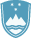 MINISTRSTVO ZA KOHEZIJO IN REGIONALNI RAZVOJ       Kotnikova ulica 5, 1000 Ljubljana	T: 01 400 36 82       E: gp.mkrr@gov.si         www.mkrr.gov.si 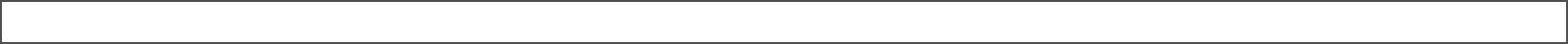 ZAHTEVEK ZA IZPLAČILO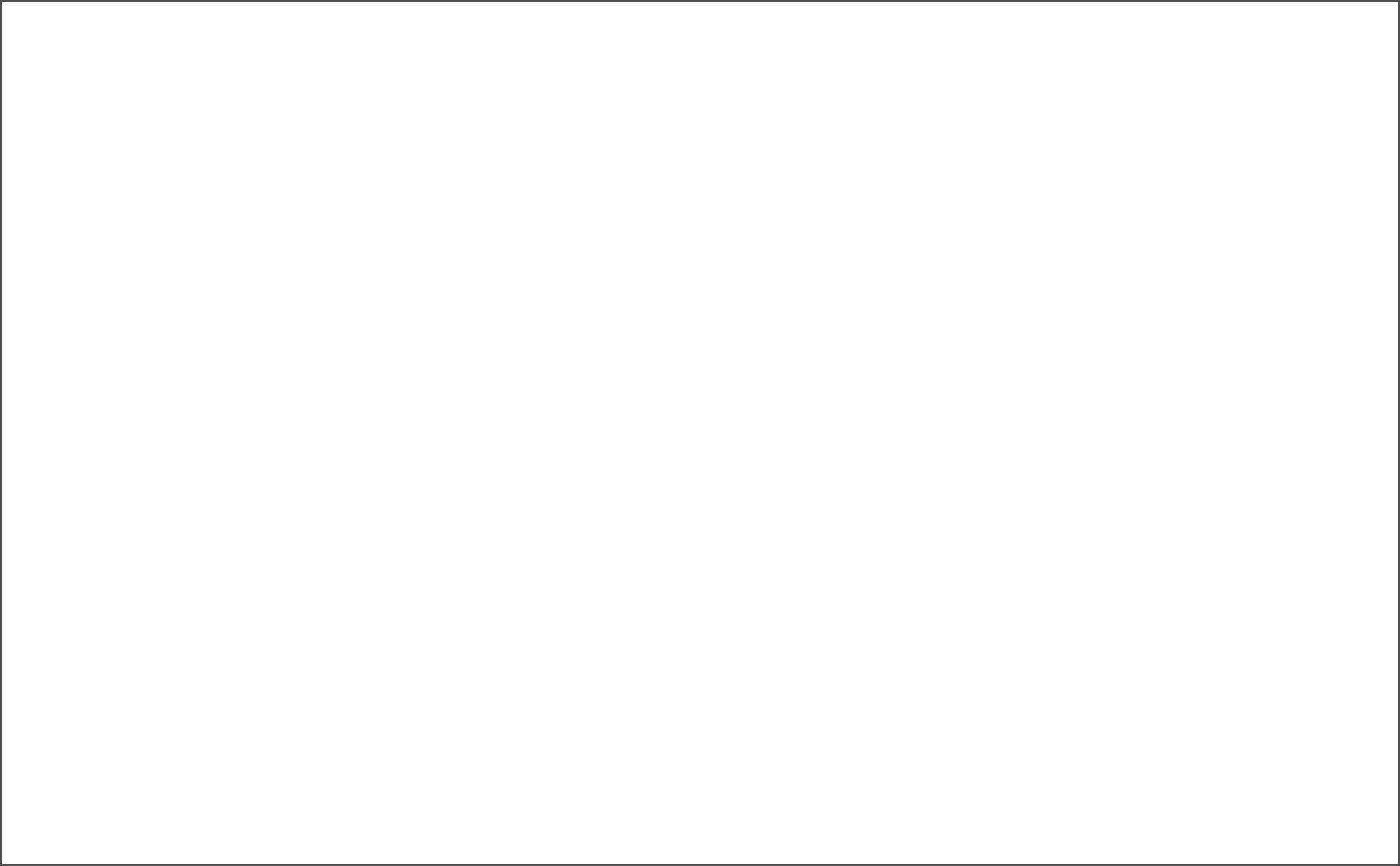 Datum:	Številka:	Občina:	Odgovorna oseba:	Številka transakcijskega računa:	Davčna številka:	Številka pogodbe:	Zadeva: Zahtevek za izplačilo za sofinanciranje projekta 	(vpišite naziv projekta kot v pogodbi o sofinanciranju)V skladu s pogodbo in predloženo dokumentacijo o izvajanju projekta, izstavljamo 1., 2., delni/končni zahtevek v znesku	EUR.Priloga pogodbe št. 2POROČILO O OPRAVLJENIH DELIH    k Zahtevku za sofinanciranje  št.       z dne      1. Opis izvedenih faz (aktivnosti) projekta - tabelo lahko po potrebi razširite: 2. Stroškovnik opravljenih del s prilogami:(glede na v 2. in 3. členu pogodbe opredeljene aktivnosti - izvajalske pogodbe, ki so predmet sofinanciranja)Priloga pogodbe št. 3VMESNO/ZAKLJUČNO POROČILO O IZVEDBI IN FINANCIRANJU PROJEKTA, po pogodbi št.      1. Občina:      2. Operacija (projekt):      3. Doseženi fizični cilji operacije (grobi opis izvedenih del v merskih enotah, npr. 2 km javne poti, vodovoda,… pokrita površina … m2, izgradnja male čistilne naprave z zmogljivostjo, število priključenih bivalnih objektov,…):4. Finančna realizacija aktivnosti v okviru faz, opredeljenih v pogodbi:  Za vse račune/situacije obvezno priložite dokazila o plačilu (potrdilo UJP ali bančni izpis prometa na transakcijskem računu, iz katerega je jasno razvidno (označite) na kateri račun/situacijo se nanaša), ki morajo biti priložena v zaporedju vpisa v stroškovnik. 								       (Ime in priimek odgovorne osebe)Priloga pogodbe št. 4Izjava, da so vse kopije računov in potrdil o plačilu računov enake originaluIzjavljam, da so vse kopije računov in potrdil o plačilu računov upravičenih stroškov po pogodbi št. 	enake originalu.Kraj in datum:	Žig:	Podpis odgovorne osebe:7. SEZNAM EVIDENTIRANIH ROMSKIH NASELJI PO OBČINAH8. SEZNAM PREDLOŽENE DOKUMENTACIJE Prijavitelj mora v vlogi na razpis predložiti sledečo dokumentacijo kot sledi:ZA NAMEN A – DUstrezno označi             9. OPREMA OVOJNICE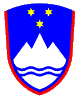 REPUBLIKA SLOVENIJAMINISTRSTVO ZA KOHEZIJO IN REGIONALNI RAZVOJ MeriloaPredmet vlogebVelikost romskega naseljacUsklajenost z veljavnimi prostorskimi akti občinedUsklajenost z Regionalnimi razvojnimi programieDelež lastnih sredstev za upravičene stroškefDo sedaj prejeta javna sredstva za projekt, ki je predmet vloge(a1) - Izvedba projekta pomeni ureditev dostopa prebivalcev romskega naselja do fekalne kanalizacije in/ali vodovoda30 točk (a2)  - Izvedba projekta pomeni ureditev dostopa prebivalcev romskega naselja do   javne poti oz. javne površine in/ali elektrike20 točk(b1) - nad 150 prebivalcev 15 točk(b2) - nad 100 do 150 prebivalcev10 točk(b3) - nad 50 do 100 prebivalcev5 točk(b4) - do vključno  50 prebivalcev1 točka(c1) - romsko naselje je v veljavnih prostorskih aktih opredeljeno kot stavbno zemljišče, podrobnejše urejanje naselja pa je določeno z veljavnim občinskim podrobnim prostorskim načrtom (OPPN) ali drugim podrobnejšim prostorskim aktom10 točk(c2) - romsko naselje je v veljavnih prostorskih aktih opredeljeno kot stavbno zemljišče, možna je sanacija romskega naselja v skladu z veljavnim prostorskim aktom5 točk(c3) - romsko naselje je v veljavnih prostorskih aktih opredeljeno kot stavbno zemljišče, vendar je potrebno za sanacijo naselja pripraviti občinski podrobni prostorski načrt (OPPN)3 točke(d1) - prijavljen projekt izhaja iz finančno ovrednotenih ukrepov v programskem delu veljavnega Regionalnega razvojnega programa 2021-2027 razvojne regije, kamor spada občina prijaviteljica10 točk(d2) - prijavljen projekt izhaja iz navedb o bivalnih razmerah v romskih naseljih v analitičnem ali strateškem delu veljavnega Regionalnega razvojnega programa 2021-2027 razvojne regije, kamor spada občina prijaviteljica3 točke(d3) - prijavljen projekt ni povezan z navedbo ukrepov v veljavnega Regionalnem razvojnem programu 2021-2027 razvojne regije, kamor spada občina prijaviteljica0 točk(e1) – Vsak odstotek lastnih sredstev občine za upravičene stroške brez DDV pomeni eno točko, računano na eno decimalno mesto.___ točk(f1) – drugih javnih sredstev za predmet vloge občina ni prejela  5 točk(f2) – občina je prejela  druga javna sredstva za predmet vloge  0 točkSkupna vrednost projekta…………………EURLETOUpravičeni stroški brez DDVMorebitni DDV in ostali neupravičeni stroškipred 202320232024po 2024SkupajVsi stroški projektav %Lastna sredstvaZaprošena sredstva ministrstvaDrugi viriSkupaj100,00Upravičeni stroški brez DDVv %Lastna sredstva občinskega proračunaZaprošena sredstva ministrstvaDrugi viriSkupaj100,00LETOVišina sofinanciranja ministrstva2023ali 2024LetoAktivnostStroški brez DDVpred20232023202420242024po 2024po 2024po 2024OBČINAMinistrstvo Številka:V …………………...., dne …………Številka:V Ljubljani, dne ……………………Občina …………………ŽUPAN(JA)Ministrstvo za kohezijo in regionalni razvojDr. Aleksander JevšekMINISTERObčina:Žig:     Podpis odgovorne osebe:……………………….      _______________________FazaIzvedene aktivnosti po posamezni faziDatum zaključka aktivnostiOpombe:      Opombe:      Opombe:      Z. št.Izvajalska pogodba(št. pogodbe, naziv izvajalcaSkrbnik izvajalske pogodbe pri občini (ime, priimek)Račun /situacija (številka, izdajatelj)Datum plačila, oz. izvedene transak-cije (swift, bančni izpisek)Znesek  upravičenih izdatkov(v EUR)Znesek upravičenih izdatkov brez DDV(v EUR)Zaprošena vrednost v EUR123456Skupaj vrednost računov / situacij: Skupaj vrednost računov / situacij: Skupaj vrednost računov / situacij: Skupaj vrednost računov / situacij: Skupaj vrednost računov / situacij: Kraj in datum:	Žig:Podpis odgovorne osebe:Izvajalska pogodbaIzvajalska pogodbaRačun /situacija (številka, izdajatelj)Datum plačila, oz. izvedene transakcije (swift, bančni izpisek)Znesek z DDV
(v EUR)Znesek brez DDV
(v EUR)1.2.3.4.5.6.7.8.9.10.…Skupaj vrednost računov/situacij:Skupaj vrednost računov/situacij:Skupaj vrednost računov/situacij:Skupaj vrednost računov/situacij:Kraj in datum:	Žig:Podpis odgovorne osebe:ObčinaIme romskega naselja1BeltinciBeltinci2BeltinciDokležovje3BrežiceKrušče4CankovaCankova - Hankovi5CankovaDomajinci – ob cesti6CankovaDomajinci – pri Lovskem domu7CankovaGornji Črnci8CankovaGornji Črnci - Cankova9CankovaKrašči – jezero10CankovaKrašči – les11ČrenšovciKamenci12ČrenšovciTrnje13ČrnomeljČudno selo14ČrnomeljDrenovec15ČrnomeljKanižarica16ČrnomeljPretle17ČrnomeljLokve18DobrovnikDobrovnik I19DobrovnikDobrovnik II20GrosupljeBenat21GrosupljeOaza22GrosupljePri Nikotu23GrosupljeSmrekec 24Ivančna GoricaPečjak - Vrhpolje25KočevjeGriček26KočevjeMarof27KočevjeMestni Log28KočevjeStari Log29KočevjeTrata – betonarna30KočevjeTrata – jezero31KočevjeŽeljne32KrškoDrnovo33Krško Kerinov Grm34KrškoLoke35KrškoRimš36KuzmaDolič37KuzmaGornji Slaveči38LendavaDolga vas39MetlikaBoriha40MetlikaDolnje Dobravice 41Metlika Gaugen hrib 42MetlikaGradac 43MetlikaSvržaki 44Murska SobotaGorička ulica45Murska SobotaKranjčeva ulica46Murska SobotaNemčavci47Murska SobotaPušča48Novo mestoBrezje - Žabjak49Novo mestoGotna vas50Novo mestoJedinščica51Novo mestoOtočec52Novo mestoRuperč vrh53Novo mestoŠmihel 54PuconciDolina55PuconciKuštanovci56PuconciLemerje57PuconciVadarci 158PuconciVadarci 259PuconciZenkovci - Breg60PuconciZenkovci - Pesek61RibnicaGoriča vas62RibnicaLepovče63RibnicaOtavice64RogašovciPertoča65RogašovciRopoča66RogašovciSerdica - Ljubljana67RogašovciSotina - Maribor68SemičBlatnik69SemičSovinek 70SemičSrednja vas71SemičVrčice72ŠalovciMali Šalovci73ŠentjernejDraškovec74ŠentjernejKozarje75ŠentjernejMihovica76ŠentjernejRoje77ŠentjernejTrdinova cesta78ŠkocjanDobruška vas 3579ŠkocjanDobruška vas 4180TišinaVanča vas - Borejci81TrebnjeVejar82TrebnjeZagorica83TurniščeGomilica1.Prijavni obrazec – razpisni obrazec št. 1DA	NE2.Veljavni investicijski dokument (DIP, IP, sprememba IP)DA	NE3.Sklep(i) o potrditvi investicijskega(ih) dokumenta(ov) (DIP, IP, PIZ) – razpisni obrazec št. 2DA	NE4.Opredelitev romskega naselja v veljavnem prostorskem aktu občine (lokacijska informacija ali potrdilo o namenski rabi zemljišča)DA	NE5.Seznam parcel in grafični katastrski prikaz, kjer bodo razvidne parcelne številke in ureditvena situacija naselja ter infrastrukture iz prijavljenega projekta (npr.: ortofoto posnetek)DA	NE6.Izvleček iz Regionalno razvojnega programa 2021-2027 regije prijaviteljice na strani, kjer je naveden prijavljeni ukrep DA	NE7.Izvleček iz veljavnega NRP občineDA	NE8.Izjava o usklajenosti NRP – razpisni obrazec št. 3DA	NE9.Pravnomočno gradbeno dovoljenje ali izjava, da gradbeno dovoljenje nipotrebno – razpisni obrazec št. 4DA	NE10.Izjava prijavitelja – razpisni obrazec št. 5DA	NE       11. Vzorec pogodbe o sofinanciranju – razpisni obrazec št. 6DA	NE12.-Dokazila o zagotovljenih sredstvih sofinancerjev, če ima, poleg občine in  sredstev tega razpisa, navedene še druge vireDA	NE13.Poročilo o že opravljenih delih, če se je projekt pričel pred letom 2023DA	NE14.Zemljiškoknjižni izpisek(ki) parcel, kjer se bo izvajal prijavljeni investicijski projekt                DA	NE   15. Soglasje lastnikov zemljišč, kjer se bo izvajala investicija, če ta niso v lasti   občine, ali če ni zavedena služnost in/ali stavbna pravica                  DA         NEPrijavitelj:(Izpolni vložišče)Datum in ura prejema:Zaporedna številka : 	Prejemnik:Ministrstvo za kohezijo in regionalni razvojKotnikova ulica 51000 LJUBLJANANaziv romskega naselja:Naziv romskega naselja:Prejemnik:Ministrstvo za kohezijo in regionalni razvojKotnikova ulica 51000 LJUBLJANAOznaka vloge:“NE ODPIRAJ – JR ZA SOFINANCIRANJE PROJEKTOV OSNOVNE KOMUNALNE INFRASTRUKTURE V ROMSKIH NASELJIH V LETIH 2023 IN 2024“Oznaka vloge:“NE ODPIRAJ – JR ZA SOFINANCIRANJE PROJEKTOV OSNOVNE KOMUNALNE INFRASTRUKTURE V ROMSKIH NASELJIH V LETIH 2023 IN 2024“Prejemnik:Ministrstvo za kohezijo in regionalni razvojKotnikova ulica 51000 LJUBLJANA